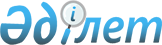 Алматы қаласы әкімдігінің "Алматы қаласы аумағында таратылатын шетелдік мерзімді баспасөз басылымдарын есепке алу" мемлекеттік көрсетілетін қызмет регламентін бекіту туралы" 2015 жылғы 13 шілдедегі № 3/436 қаулысының күші жойылды деп тану туралыАлматы қаласы әкімдігінің 2017 жылғы 16 маусымдағы № 2/222 қаулысы. Алматы қаласы Әділет департаментінде 2017 жылғы 3 шілдеде № 1386 болып тіркелді
      Қазақстан Республикасының 2016 жылғы 6 сәуірдегі "Құқықтық актілер туралы" Заңына сәйкес, Алматы қаласының әкімдігі ҚАУЛЫ ЕТЕДІ:
      1. Алматы қаласы әкімдігінің "Алматы қаласы аумағында таратылатын шетелдік мерзімді баспасөз басылымдарын есепке алу" мемлекеттік көрсетілетін қызмет регламентін бекіту туралы" 2015 жылғы 13 шілдедегі № 3/436 қаулысының (нормативтік құқықтық актілерді мемлекеттік тіркеу Тізілімінде № 1192 болып тіркелген, 2015 жылғы 22 тамызда "Алматы ақшамы" және "Вечерний Алматы" газеттерінде жарияланған) күші жойылды деп танылсын.
      2. "Алматы қаласы Ішкі саясат басқармасы" коммуналдық мемлекеттік мекемесі осы қаулыны әділет органдарында мемлекеттік тіркеуді, кейіннен ресми мерзімді баспа басылымдарында, сондай-ақ Қазақстан Республикасы нормативтік құқықтық актілерінің эталондық бақылау банкінде және Алматы қаласы әкімдігінің ресми интернет-ресурсында жариялауды қамтамасыз етсін.
      3. Осы қаулының орындалуын бақылау Алматы қаласы әкімінің орынбасары А. Қырықбаевқа жүктелсін.
      4. Осы қаулы әділет органдарында мемлекеттік тіркелген күннен бастап күшіне енеді және ол алғаш ресми жарияланғаннан кейін күнтізбелік он күн өткен соң қолданысқа енгізіледі.
					© 2012. Қазақстан Республикасы Әділет министрлігінің «Қазақстан Республикасының Заңнама және құқықтық ақпарат институты» ШЖҚ РМК
				
      Алматы қаласының әкімі

Б. Байбек
